Odeća1. Dopiši nazive delova odeće ispod slika:(pantalone, košulja, kapa, šal, majica, jakna, suknja, haljina, čarapa, rukavica)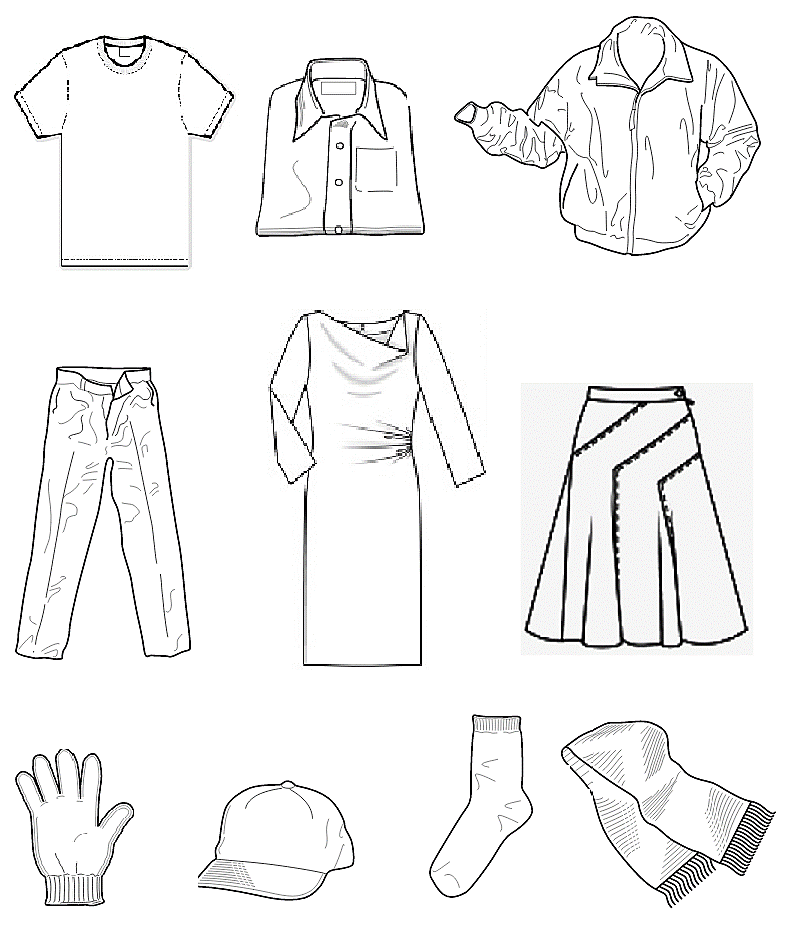 2. Poveži godišnja doba i odeću:                     LETO                                ZIMA       majica             rukavice            jakna            šal3. Nacrtaj u svesci odeću koju najčešće nosiš.Odeća1. Dopiši nazive delova odeće ispod slika:(pantalone, košulja, kapa, šal, majica, jakna, suknja, haljina, čarapa, rukavica)2. Poveži godišnja doba i odeću:                     LETO                                ZIMA       majica             rukavice            jakna            šal3. Nacrtaj u svesci odeću koju najčešće nosiš.